                                                   Jelovnik Dječjeg vrtića Dječji koraci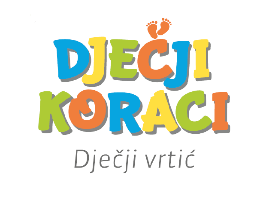       06.05.2024.  –  10.05.2024.NAPOMENA: Prema potrebi će se djeci mlađe jasličke dobi obrok pasirati.U jutarnjem dežurstvu djeca dobivaju kekse ili pecivo. U popodnevnom dežurstvu djeca dobivaju kekse i voćni obrokDANDORUČAKUŽINA 1RUČAKUŽINA 2PonedjeljakKukuruzne žitarice s mlijekomJagode, kruške, banana, jabukeJuha od mrkve i celera s taranom, pileći file u bijelom umaku s kuhanom tjesteninom, salata od krstavaca I mladog kupusa, miješani kruhMiješani kruh, džem i maslac UtorakČupavi sendvič ( čvrstisir i pileća prsa)Jagode, kruške, banana, jabukeVarivo od svježeg kupusa s teletinom i krumpirom,kruh sa bučinim sjemenkamaSlatka kukuruzna zlevankaSrijedaZobene pahuljice s mlijekom i naribanom jabukomJagode, kruške, banana, jabukeSaft sa puretinom, povrćem i keljom, kukuruzni žganci, domaći kruhDomaći kruh i sirni namazČetvrtakPalenta s jogurtomJagode, kruške, banana, jabukeGrah varivo s puretinom i povrćem,  integralni kruhPrhka pita sa siromPetakDomaći sir i vrhnje, kruhJagode, kruške, banana, jabukeKrem juha od miješanog povrća, rižoto s bakalarom ipovrćem, zelena salata s kukuruzom, tamni kruhKrafne s marmeladom